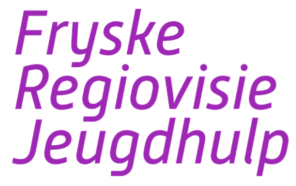 OndersteuningsplanJeugdhulpregio Friesland
Versienummer: 2.0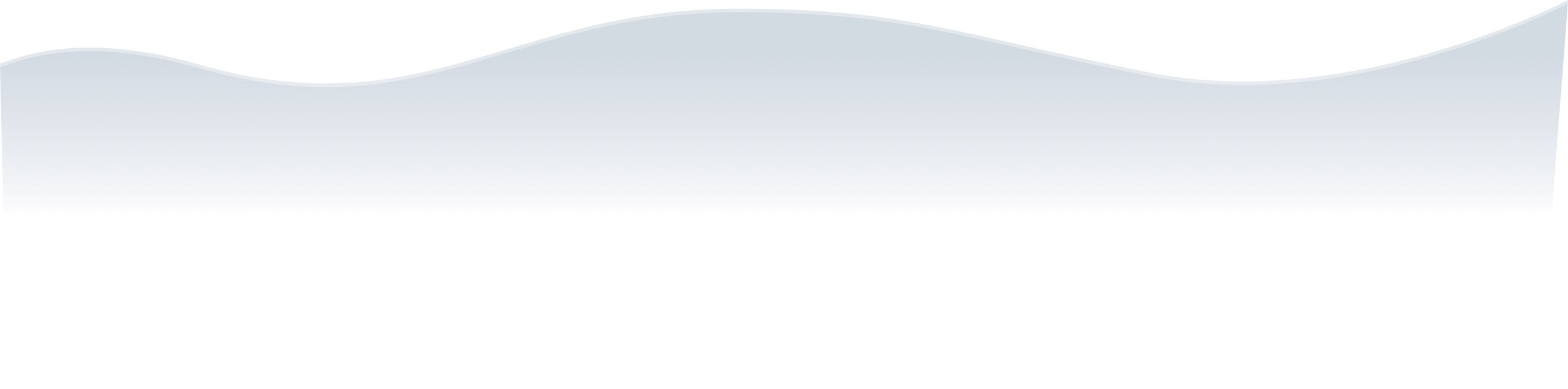 Deel 1: Dit is het plan van …BELANGRIJK: De gele hulptekst in dit document dient door betrokken jeugd- en gezinsprofessional verwijderd te worden. Naast de hulpteksten is vanaf mei 2024 een uitgebreide handleiding beschikbaar via de website van SDF. Informeer ouder(s)/verzorger(s) en jeugdige over de volgende zaken: Onafhankelijke cliëntondersteuning, vertrouwenspersoon, gegevensuitwisseling, bezwaarprocedure (bij een beschikking), klachtenregeling en dossiervorming. Let op: neem alleen informatie op in het ondersteuningsplan die noodzakelijk is om de aanvraag jeugdhulp te beoordelen.Deel 2: Dit is er aan de handOPTIONEEL: Deel 2B Dit komt mogelijk doordat …Deel 3: Dit willen we bereiken en dit gaan we daarom doenDeel 4  Dit is besloten over specialistische jeugdhulp
Stap 5 CrvB: Stel de voorziening Jeugdhulp naar aard en omvang vast.Of dit deel 4 al dan niet wordt gedeeld met de inwoner, als onderdeel van het ondersteuningsplan, kan per gemeente verschillen. Het kan ook onderdeel zijn van de beschikking.Ondertekening Ondertekening van het ondersteuningsplan kan per gemeente verschillen.Gegevens jeugdigeGegevens jeugdigeNaamAdresPostcode en woonplaatsMobiel telefoonnummerE-mailGeboortedatumGeslachtWoonplaatsbeginsel gecontroleerd ja     neeIdentiteit is vastgesteld aan de hand van paspoort, rijbewijs of ID-kaart*bij directe verwijzing van huisarts, GI, RvdKB is dit niet nodig ja     neeSchool en contactpersoonGegevens ouder/verzorger 1 Gegevens ouder/verzorger 1 NaamAdres (indien anders dan jeugdige) Postcode en woonplaatsMobiel telefoonnummerE-mailGeboortedatumRol Burgelijke staatGezag volgens gezagsregister ja     neeGegevens ouder/verzorger 2 
Kopieer dit deel wanneer er meer dan 2 opvoeders zijn.Gegevens ouder/verzorger 2 
Kopieer dit deel wanneer er meer dan 2 opvoeders zijn.NaamAdres (indien anders dan jeugdige) Postcode en woonplaatsMobiel telefoonnummerE-mailGeboortedatumRol Burgelijke staatGezag volgens het gezagsregister ja     nee Gezin en belangrijke anderen Noteer hier alle gezinsleden, ook degenen die bv. afwezig of overleden zijn. Teken een genogram/sociogram, bv. via het programma Roots of Me of Word.Vermeld in ieder geval:NaamLeeftijdRelatie tot de jeugdigeBij samengesteld gezin: waar en bij wie de gezinsleden wonen, eventuele datum uit elkaar gaan ouders/verzorgers en de omgangsafspraken. Vermeld eventueel: Beroep en/of school gezinsleden (naam van de school, niveau onderwijs en welke groep/klas). 
Houd rekening met de AVG: verwerk alleen die persoonsgegevens die noodzakelijk zijn om het doel van dit plan te behalen. Zorg dat je alle relevante contactgegevens hebt, neem deze op in het dossier en/of in dit ondersteuningsplan. Beschrijf hier alle personen die belangrijk zijn voor de jeugdige en het gezin: het eigen netwerk* en professionals die betrokken zijn (vanuit alle wetten). Het is belangrijk om te weten wat het informele netwerk al betekent en mogelijk nog meer zou kunnen doen. Vermeld in ieder geval: Naam De aard van de relatie (bijvoorbeeld: opa moederszijde, tante, mentor, buurvrouw, persoonlijk begeleider).Wat deze persoon voor de jeugdige en gezin betekent.Houd rekening met de AVG: verwerk alleen die persoonsgegevens die noodzakelijk zijn om het doel van dit plan te behalen. Zorg dat je alle relevante contactgegevens hebt, neem deze op in het dossier en/of in dit ondersteuningsplan.
*Bij afwezigheid van een steunend netwerk: wat is nodig om het netwerk te versterken? Verwerk dit in het plan als resultaat.  Datum gesprekken en wie waren aanwezig bij de gesprekken?Betrokken jeugd- en gezinsprofessional sociaal wijkteamBetrokken deskundigen Beschrijf wanneer en beknopt waarom deze deskundige is ingezet. Over welk onderwerp heeft deze deskundige advies gegeven? Vul alleen deskundigen in wiens advies een aanzienlijke rol heeft gespeeld in het onderzoek en besluit.  Verwijsindex ja     neeFamiliegroepsplan ja     nee Is er een eigen familiegroepsplan/gezinsplan ingediend bij aanmelding?Toekomstplan  n.v.t. (jeugdige is jonger dan 16,5 jaar)  ja     nee, deze wordt samen met de jeugdige gemaakt door: Reden van (her)aanmeldingRoute aanmeldingBeschrijf hier kort de route tot (her)aanmelding; wie heeft de (her)aanmelding gedaan en betreft het bv. een nieuwe aanmelding of een aanpassing in een lopend hulpverleningstraject? [bv. afschaling OTS, overdracht na onderzoek door VT, uitbreiding van hulp, etc.] KlachtenWat is de reden van aanmelding? Wat zijn de zorgen, vragen, klachten en/of moeilijkheden waarvoor is aangemeld? Wat zijn de (mogelijke) gevolgen hiervan? Waar hebben de betrokkenen last van? Klachten weerspiegelen persoonlijke ervaringen en belevingen. Vat de belangrijkste aanmeldredenen samen in de eigen woorden van de betreffende persoon. Doe dit per betrokkene [mits van toepassing, bv. gelet op de leeftijd en niveau van functioneren van de jeugdige]. Jeugdige: [gebruik de naam van de jeugdige] Ouder(s)/verzorger(s): [gebruik de relatieterm, bv. moeder of vader] Andere betrokkene(n): Bv. andere gezinsleden, leerkracht, Veilig ThuisDe hulpvraag/hulpvragen Stap 1 van Centrale Raad van Beroep (CrvB): Stel de hulpvraag van de jeugdige en/of de ouder(s)/verzorger(s) vast.Uit de klachteninventarisatie volgen, in gesprek met de betrokkenen, wensen en hulpvragen (vraagverheldering). Beschrijf hier per betrokkene, zoveel mogelijk in eigen bewoording, de wensen en hulpvragen. Hulpvragen kunnen onderkennend [benoemende diagnostiek = classificeren], verklarend [verklarende analyse van de problematische (opvoed)situatie] of veranderingsgericht [verandering van gedrag, (opvoed)situatie en/of verwachtingen] zijn. Wanneer er hulpvragen zijn die niet beantwoord kunnen worden vanuit dit plan, bijvoorbeeld een vraag om een woning, dan geef je dat achter de betreffende hulpvraag aan.   Jeugdige [gebruik de naam van de jeugdige]Ouder(s)/verzorger(s) [gebruik de relatieterm, bv. moeder of vader] Andere betrokkene(n)Bv. andere gezinsleden, leerkracht, Veilig ThuisBeschrijving van de huidige problemen en krachtenStap 2 CrvB: Stel vast of er sprake is van opgroei- en opvoedingsproblemen en/of psychische problemen en stoornissen en zo ja, welke problemen en stoornissen dat zijn.Onderstaande indeling is gebaseerd op de CAP-J. Raadpleeg evt. de online CAP-J https://www.nji.nl/cap-j  voor definities en beschrijvingen van moeilijkheden waarmee jeugdigen en gezinnen te maken kunnen hebben. Beschrijf bij krachten en steun ook de uitzonderingen van wat moeilijk is; wat en wanneer, onder welke omstandigheden, lukt het wel? Welke vaardigheden in relatie tot de hulpvraag/wensen hebben de jeugdige en/of ouder(s)/verzorger(s) al? Welke steun is er vanuit bv. ouder(s)/verzorger(s), het sociale netwerk en school in relatie tot de hulpvragen?Gezin en opvoedingHier kunnen onder andere eventuele problemen en kwetsbaarheden van ouder(s)/verzorger(s) beschreven worden.Zorgen, problemen, stressorenKrachten en steunPsychosociaal functioneren
Noteer hier ook de manieren waarop de jeugdige op stress reageert en of deze helpend zijn en/of een negatief effect hebben.Zorgen, problemen, stressoren, reacties op stressKrachten en steunLichamelijke gezondheidZorgen, problemen, stressorenKrachten en steunCognitieve (verstandelijke) ontwikkeling en vaardighedenZorgen, problemen, stressorenKrachten en steunOmgeving, vrije tijd, hobby’s, interessesZorgen, problemen, stressorenKrachten en steunKaraktereigenschappen en overige kenmerkenBeschrijf hier bv. het temperament van de jeugdige en andere kenmerken welke nog niet aan bod zijn gekomen in de bovenstaande gebieden.Veiligheid en risico-inschattingZijn er zorgen m.b.t. de emotionele en/of lichamelijke veiligheid van de jeugdige(n) en/of gezinsleden? ja*     neeIs er een risico-inschatting gedaan?   ja     neeLeg het gebruikte instrument, bv. de Arij, en de conclusie van de risico-inschatting vast.  *Beoordeel of een veiligheidsplan en/of veiligheidsafspraken nodig zijn en onderzoek of deze er al zijn. Zo ja, verwijs hier naar het plan en/of afspraken. Zo niet, maak deze met het gezin. Gebruik het model Gefaseerde Ketensamenwerking in het werken aan veiligheid.Tijdlijn De tijdlijn is een essentieel onderdeel van je onderzoek. Alles dat vanaf de zwangerschap van de moeder van de betreffende jeugdige (of zelfs daarvoor) relevant kan zijn voor de huidige opvoedsituatie, wordt hierin beschreven. Tijdlijn De tijdlijn is een essentieel onderdeel van je onderzoek. Alles dat vanaf de zwangerschap van de moeder van de betreffende jeugdige (of zelfs daarvoor) relevant kan zijn voor de huidige opvoedsituatie, wordt hierin beschreven. Wanneer?Jaartal of specifieke datum en de leeftijd van de jeugdige.
Wat?Vermeld feitelijke gebeurtenissen die relevant zijn voor de huidige situatie.Welke gebeurtenissen (life events) hebben impact gehad op de jeugdige en het gezin? Welke gebeurtenissen hebben de jeugdige en het gezin gevormd en bijgedragen aan de situatie van nu? Bv. scheiding, overlijden dierbaren, verhuizing, trauma etc. Welke hulp hebben jeugdige en gezin in het verleden gehad? Waar werden jeugdige en het gezin bij geholpen? Hoe is die hulp afgesloten? Met welk effect?BijlagenVerwijs hier naar relevante verslagen of rapportage. Beschrijf het type document, de opsteller van het document en de datum van het document. Noteer ook wanneer geen toestemming is gegeven om de documenten in te zien of wanneer deze niet (meer) in bezit zijn van de jeugdige en/of ouder(s)/verzorger(s).Verwijs hier naar relevante verslagen of rapportage. Beschrijf het type document, de opsteller van het document en de datum van het document. Noteer ook wanneer geen toestemming is gegeven om de documenten in te zien of wanneer deze niet (meer) in bezit zijn van de jeugdige en/of ouder(s)/verzorger(s).Verklarende analyseDe VA is nog niet regiobreed geïmplementeerd in de sociale wijkteams. Vanuit de Regiovisie Jeugdhulp (SDF) wordt regionale implementatie in 2024/2025 gecoördineerd en ondersteund. Anticiperend op deze ontwikkeling is ruimte voor de VA al wel opgenomen in dit ROP format. Afhankelijk van de stand van zaken binnen een sociaal wijkteam, kan dit onderdeel al dan nog niet ingevuld worden.Afwegingskader besluit wel/geen VA (laten) maken:Een (herziening op een) VA is nodig wanneer er op meerdere terreinen een aanpak nodig is omdater sprake is van meervoudige problematiek waarbij meerdere mechanismen op elkaar inspelen en het nog niet duidelijk is a) hoe deze factoren op elkaar inspelen (gedrag is bv. nog niet goed te plaatsen)b) wat de prioriteiten zijn waar verandering nodig is en c) op welke onderliggende en/of instandhoudende en/of beschermende factoren de aandacht en hulp gericht moet zijn.In de literatuur wordt gesproken over het maken dan wel herzien van een VA wanneer na 3 maanden hulpverlening nog geen sprake is van een positieve verandering in het welzijn en/of opvoedsituatie van een jeugdige.Daarnaast wordt de VA als stap genoemd in de Richtlijn UHP en Terugplaatsing wanneer: ambulante hulp dreigt vast te lopen/vastloopt eneen betrokkene een UHP overweegt.Het besluit al dan niet een VA te (laten) maken m.b.v. bovenstaand kader is een kernbeslissing. Lokaal beleid hieromtrent bepaalt hoe en met wie dit besluit wordt genomen.  Samenvattend beeldStap 3 CrvB: Stel vast welke hulp naar aard en omvang nodig is voor de jeugdige om rekening houdend met zijn leeftijd en ontwikkelingsniveau, gezond en veilig op te groeien, te groeien naar zelfstandigheid en voldoende zelfredzaam te zijn en maatschappelijk te participeren. 
In het samenvattend beeld wordt aan de hand van alle voorgaande informatie vastgesteld (besluit op basis van je professionele oordeel) welke type hulp (profielen A t/m J), nodig is voor de jeugdige om gezond en veilig op te groeien, op te groeien naar zelfstandigheid en voor het gezin om zelfredzaam te zijn (Jeugdwet). Daarnaast doe je een inschatting van de gemiddelde benodigde omvang van de hulp (uren per week/aantal etmalen en gehanteerde gemiddelde looptijd van het betreffende profiel). Wanneer er verschillende visies zijn onder alle betrokkenen over wat er aan de hand is en nodig is, dan beschrijf je dit ook. Suggestie voor opbouw samenvattend beeld: [naam jeugdige] is een … jarige jeugdige in de baby/dreumes/peuter/kleuter/schoolkind/pubertijd fase. Hij/zij/hen/die groeit samen met zijn/haar/hun/diens [benoem evt. brusjes] op bij hun [beschrijf gezins/opvoederssituatie]. Op dit moment ervaart het gezin problemen in het opvoeden en opgroeien. Deze problemen kunnen (mogelijk) verklaard worden door [vul in of verwijs naar VA] en zijn van invloed op de sociaal-emotionele/lichamelijke/cognitieve ontwikkeling. Dit valt onder opvoedingsvragen/opvoedingsspanning/opvoedingsnood/opvoedingscrisis. Naast de moeilijkheden gaan er ook dingen goed, bijvoorbeeld [vul in]. Het is normaal dat in het opgroeien en opvoeden er zorgen en problemen zijn en dat opvoeden ouders/verzorgers zwaar kan vallen. Het is niet altijd nodig om hulp in te zetten wanneer er problemen zijn. Op dit moment lijkt de inzet van [type/aard hulp] passend bij wat er aan de hand is en waar verandering in nodig is zodat [invullen naam jeugdige] gezond en veilig op kan groeien naar zelfstandigheid en voor het gezin om zelfredzaam te zijn.  De inschatting m.b.t. de omvang van de hulp is dat deze [gemiddeld …. uren per week/etmalen voor een gemiddelde periode van …. maanden ] zal bedragen.  Alle betrokkenen zijn het wel/niet met elkaar eens over wat er aan de hand is en wat er nodig is.[wanneer niet iedereen het eens is, beschrijf hier kort wie welke mening heeft]. ResultatenResultatenWelke resultaten willen jeugdige en ouder(s)/verzorger(s) bereiken? Wat vinden jeugdige, ouder(s)/verzorger(s), eigen netwerk en professioneel netwerk dat er moet gebeuren? Welke resultaten willen zij bereiken? Welke resultaten moeten er bereikt worden? Wanneer er sprake is van een situatie waarin er meerdere resultaten geformuleerd zijn en het niet mogelijk is om aan al deze resultaten tegelijk te werken, wat zijn dan de prioriteiten? Binnen de inkoop methodiek kennen we wat betreft specialistische jeugdhulp de volgende algemene resultaten: • Er zijn structurele waarborgen voor de veiligheid van de jeugdige ingevuld;• Jeugdige functioneert leeftijdsadequaat en binnen de eigen mogelijkheden positief;• Problematiek jeugdige is verminderd c.q. grotendeels verdwenen;• Ouders zijn in staat tot afstemming over de opvoeding;• Ouders beschikken over toereikende opvoedvaardigheden om op eigen kracht positief opvoeden effectief inhoud te geven;• Er is een steunend netwerk aanwezig;• De draagkracht - draaglast verhouding binnen het gezin is voldoende in balans.Wanneer een vorm van specialistische jeugdhulp nodig is dan dienen deze resultaten nog geconcretiseerd te worden. Stel de concrete resultaten altijd samen met de jeugdige, ouder(s)/opvoeder(s) en indien van toepassing met de betrokken professionals en het informele netwerk op (zie richtlijn Samen Beslissen). Formuleer de resultaten SMART zodat voor iedereen helder is waar aan gewerkt gaat worden. De kenmerken van een duidelijk resultaat zijn:  - Eerste deel: wat kan, weet, begrijpt, doet de jeugdige of ouder(s)/verzorger(s)- Tweede deel start met ‘zodat’ en is een logisch gevolg op deel 1 (waarom moet jeugdige en/of ouder/verzorger kunnen/weten/begrijpen/doen wat bij deel 1 beschreven is, waarom is dat belangrijk?)- Concreet en in begrijpelijke taal - Realistisch en haalbaar - Verwoord wat de jeugdige/gezin wil veranderen en behalen.Beschrijf in dit vak alleen de resultaten waar aan gewerkt wordt en wie daar aan werkt. Wanneer dit de eerste stappen zijn naar een groter eindresultaat, bv. terugkeer naar school of terugplaatsing thuis, dan beschrijf je dat als overkoepelend resultaat.  Algemeen resultaat 1: [alleen verplicht in geval van specialistische jeugdhulp]
Concreet resultaat: Aan dit resultaat wordt gewerkt door: 
Algemeen resultaat 2: [alleen verplicht in geval van specialistische jeugdhulp]
Concreet resultaat: Aan dit resultaat wordt gewerkt door: 
Algemeen resultaat 3: [alleen verplicht in geval van specialistische jeugdhulp]
Concreet resultaat: Aan dit resultaat wordt gewerkt door: 
Algemeen resultaat 4: [alleen verplicht in geval van specialistische jeugdhulp. Richtlijn is maximaal 4 a 5 resultaten: wat zijn de eerste stappen? Stel prioriteiten met elkaar.]
Concreet resultaat: Aan dit resultaat wordt gewerkt door: Welke resultaten willen jeugdige en ouder(s)/verzorger(s) bereiken? Wat vinden jeugdige, ouder(s)/verzorger(s), eigen netwerk en professioneel netwerk dat er moet gebeuren? Welke resultaten willen zij bereiken? Welke resultaten moeten er bereikt worden? Wanneer er sprake is van een situatie waarin er meerdere resultaten geformuleerd zijn en het niet mogelijk is om aan al deze resultaten tegelijk te werken, wat zijn dan de prioriteiten? Binnen de inkoop methodiek kennen we wat betreft specialistische jeugdhulp de volgende algemene resultaten: • Er zijn structurele waarborgen voor de veiligheid van de jeugdige ingevuld;• Jeugdige functioneert leeftijdsadequaat en binnen de eigen mogelijkheden positief;• Problematiek jeugdige is verminderd c.q. grotendeels verdwenen;• Ouders zijn in staat tot afstemming over de opvoeding;• Ouders beschikken over toereikende opvoedvaardigheden om op eigen kracht positief opvoeden effectief inhoud te geven;• Er is een steunend netwerk aanwezig;• De draagkracht - draaglast verhouding binnen het gezin is voldoende in balans.Wanneer een vorm van specialistische jeugdhulp nodig is dan dienen deze resultaten nog geconcretiseerd te worden. Stel de concrete resultaten altijd samen met de jeugdige, ouder(s)/opvoeder(s) en indien van toepassing met de betrokken professionals en het informele netwerk op (zie richtlijn Samen Beslissen). Formuleer de resultaten SMART zodat voor iedereen helder is waar aan gewerkt gaat worden. De kenmerken van een duidelijk resultaat zijn:  - Eerste deel: wat kan, weet, begrijpt, doet de jeugdige of ouder(s)/verzorger(s)- Tweede deel start met ‘zodat’ en is een logisch gevolg op deel 1 (waarom moet jeugdige en/of ouder/verzorger kunnen/weten/begrijpen/doen wat bij deel 1 beschreven is, waarom is dat belangrijk?)- Concreet en in begrijpelijke taal - Realistisch en haalbaar - Verwoord wat de jeugdige/gezin wil veranderen en behalen.Beschrijf in dit vak alleen de resultaten waar aan gewerkt wordt en wie daar aan werkt. Wanneer dit de eerste stappen zijn naar een groter eindresultaat, bv. terugkeer naar school of terugplaatsing thuis, dan beschrijf je dat als overkoepelend resultaat.  Algemeen resultaat 1: [alleen verplicht in geval van specialistische jeugdhulp]
Concreet resultaat: Aan dit resultaat wordt gewerkt door: 
Algemeen resultaat 2: [alleen verplicht in geval van specialistische jeugdhulp]
Concreet resultaat: Aan dit resultaat wordt gewerkt door: 
Algemeen resultaat 3: [alleen verplicht in geval van specialistische jeugdhulp]
Concreet resultaat: Aan dit resultaat wordt gewerkt door: 
Algemeen resultaat 4: [alleen verplicht in geval van specialistische jeugdhulp. Richtlijn is maximaal 4 a 5 resultaten: wat zijn de eerste stappen? Stel prioriteiten met elkaar.]
Concreet resultaat: Aan dit resultaat wordt gewerkt door: Wie doet wat, wanneer en hoe vaak om de resultaten te behalen? Stap 4 CrvB: Onderzoek eigen mogelijkheden en probleemoplossend vermogen (eigen kracht) van het gezin en het netwerk om de benodigde hulp en ondersteuning te kunnen bieden.Wie doet wat, wanneer en hoe vaak om de resultaten te behalen? Stap 4 CrvB: Onderzoek eigen mogelijkheden en probleemoplossend vermogen (eigen kracht) van het gezin en het netwerk om de benodigde hulp en ondersteuning te kunnen bieden.JeugdigeOuder(s)/verzorger(s)Wat ligt in de mogelijkheden en probleemoplossend vermogen van ouders/verzorgers om zelf de nodige hulp/ondersteuning te bieden? Eigen netwerkWat ligt in de mogelijkheden en probleemoplossend vermogen van het netwerk om zelf de nodige hulp/ondersteuning te bieden?Voorliggende of algemene voorzieningWelke voorliggende of algemene voorziening is beschikbaar om (een deel van) de resultaten te behalen? Complementaire ondersteuningWelke complementaire ondersteuning is beschikbaar om (een deel van) de resultaten te behalen?Specialistische jeugdhulpEr is specialistische jeugdhulp nodig namelijk: Er is geen specialistische jeugdhulp nodigSociaal wijkteamVoeren van casusregie (volgen hoe het gaat met dit plan)Zelf ondersteunen, namelijk: Overig, namelijk: Bijvoorbeeld: VT monitort veiligheidsvoorwaardenSamen bespreken we of dit plan werkt. Zo nodig passen we het aan. Wanneer en met wie wordt hier over gesproken?Samen bespreken we of dit plan werkt. Zo nodig passen we het aan. Wanneer en met wie wordt hier over gesproken?Suggestie: Het eerste gesprek over of het plan werkt, is over [invullen wat van toepassing is] maanden. Twee weken voor ieder geplande gesprek over of het plan werkt, stuurt de zorgaanbieder jullie als ouder(s)/verzorger(s) en jeugdige, en het sociaal wijkteam een evaluatie verslag. Bij deze gesprekken zijn naast jullie als ouder(s)/verzorger(s) en wanneer passend, [naam jeugdige], de zorgverlener en het sociaal wijkteam aanwezig. De zorgaanbieder organiseert de gesprekken.  Bij incidenten en calamiteiten informeert de aanbieder het sociaal wijkteam. Veranderingen in de hulpverlening, bijvoorbeeld vaker in de week langskomen, bespreekt de aanbieder eerst met jullie als gezin en erna met het sociaalwijkteam voordat de veranderingen worden uitgevoerd. Als jullie vragen hebben dan kunnen jullie deze aan de zorgaanbieder stellen. Wanneer jullie er met aanbieder niet uitkomen dan kan er contact opgenomen worden met het sociaal wijkteam.Als jullie als ouder(s)/verzorger(s), jeugdige of als de aanbieder de hulp willen stopzetten, dan wordt dit met het sociaal wijkteam gedeeld en wordt een eindgesprek met jullie en de aanbieder gepland. Hierbij wordt onder andere besproken of de resultaten zijn bereikt. Suggestie: Het eerste gesprek over of het plan werkt, is over [invullen wat van toepassing is] maanden. Twee weken voor ieder geplande gesprek over of het plan werkt, stuurt de zorgaanbieder jullie als ouder(s)/verzorger(s) en jeugdige, en het sociaal wijkteam een evaluatie verslag. Bij deze gesprekken zijn naast jullie als ouder(s)/verzorger(s) en wanneer passend, [naam jeugdige], de zorgverlener en het sociaal wijkteam aanwezig. De zorgaanbieder organiseert de gesprekken.  Bij incidenten en calamiteiten informeert de aanbieder het sociaal wijkteam. Veranderingen in de hulpverlening, bijvoorbeeld vaker in de week langskomen, bespreekt de aanbieder eerst met jullie als gezin en erna met het sociaalwijkteam voordat de veranderingen worden uitgevoerd. Als jullie vragen hebben dan kunnen jullie deze aan de zorgaanbieder stellen. Wanneer jullie er met aanbieder niet uitkomen dan kan er contact opgenomen worden met het sociaal wijkteam.Als jullie als ouder(s)/verzorger(s), jeugdige of als de aanbieder de hulp willen stopzetten, dan wordt dit met het sociaal wijkteam gedeeld en wordt een eindgesprek met jullie en de aanbieder gepland. Hierbij wordt onder andere besproken of de resultaten zijn bereikt. Specialistische JeugdhulpSpecialistische JeugdhulpSpecialistische JeugdhulpSpecialistische JeugdhulpSpecialistische jeugdhulpOndersteuningsprofielIntensiteit Duurzaam*- of hersteltrajectSpecialistische jeugdhulpTe bepalen door sociaal wijkteamTe bepalen door zorgaanbiederTe bepalen door sociaal wijkteam.*Duurzaam is altijd 12mnd.Ambulante trajecten A - Enkelvoudige problematiek Herstel  Startdatum: 
Einddatum: start + 12mndAmbulante trajecten B - Meervoudige problematiekHerstel DuurzaamStartdatum: 
Einddatum: start + 18mndAmbulante trajecten C - Complexe problematiekHerstel DuurzaamStartdatum: 
Einddatum: start + 18mndAmbulante trajecten D - (zeer) Complexe en Intensieve Specialistische Jeugdhulp HerstelStartdatum: Einddatum: start + 18mndAmbulante trajecten E - Begeleiding en ondersteuning  Herstel DuurzaamStartdatum: Einddatum: start + 12mnd F - DagopvangIntensiteit: 
Aantal Dagdelen: Locatiecode:Startdatum: 
Einddatum: start +18mnd G - DagbehandelingIntensiteit: 
Aantal Dagdelen:Locatiecode: Startdatum: 
Einddatum: start +18mnd H - Bed ten behoeve van behandeling Aantal Etmalen:Locatiecode:Startdatum: 
Einddatum: start +12mnd I - LogerenAantal Etmalen:Locatiecode:Herstel DuurzaamStartdatum: 
Einddatum: start +12mnd Aanvullende "producten" J1 - VervoerAantal x retour: Startdatum: 
Einddatum: Aanvullende "producten" J2 - Reistijd naar WaddeneilandenAantal x retour: Startdatum: 
Einddatum: Aanvullende "producten" J3 - MedicatiecontroleAantal: Startdatum: 
Einddatum: start +12mndAanvullende "producten" J4 - Overbrugging naar Wlz of DiagnostiekStartdatum: 
Einddatum: start +12mndAanvullende "producten" J5 - Laag frequent contactStartdatum: 
Einddatum: start +12mndAanvullende "producten" J6 - NazorgStartdatum: 
Einddatum: start +6mndAanvullende "producten" J7 - Multidisciplinaire diagnostiekStartdatum: 
Einddatum: start +12mndWonen Gezinshuis RegulierAantal etmalen: Startdatum: Einddatum: Locatiecode:  Aantal etmalen: Startdatum: Einddatum: Locatiecode:   Gezinshuis IntensiefAantal etmalen: Startdatum: Einddatum: Locatiecode:  Aantal etmalen: Startdatum: Einddatum: Locatiecode:   Kleinschalige woonvoorziening perspectiefAantal etmalen: Startdatum: Einddatum: Locatiecode:  Aantal etmalen: Startdatum: Einddatum: Locatiecode:   Kleinschalige woonvoorziening perspectief PlusAantal etmalen: Startdatum: Einddatum: Locatiecode:  Aantal etmalen: Startdatum: Einddatum: Locatiecode:   Ouder en KindvoorzieningAantal etmalen: Startdatum: Einddatum: Locatiecode:  Aantal etmalen: Startdatum: Einddatum: Locatiecode:   ZelfstandigheidstrainingAantal etmalen: Startdatum: Einddatum: Locatiecode:  Aantal etmalen: Startdatum: Einddatum: Locatiecode:  Crisis CrisishulpStartdatum: 
Einddatum:Pleegzorg VoltijdAantal etmalen:     Startdatum:Einddatum:Aantal etmalen:     Startdatum:Einddatum: DeeltijdAantal etmalen:     Startdatum:Einddatum:Aantal etmalen:     Startdatum:Einddatum: Crisis     Aantal etmalen:     Startdatum:Einddatum:Aantal etmalen:     Startdatum:Einddatum: Solo deeltijd     Aantal etmalen:     Startdatum:Einddatum:Aantal etmalen:     Startdatum:Einddatum: Toeslag Crisisplaatsing Toeslag 3 of meer kinderen Toeslag pleegkind met beperking Toeslag eerste plaatsingStartdatum: Einddatum: start + maximaal 4 wekenStartdatum: Einddatum: start + 1 jaarStartdatum: Einddatum: start + 1 jaarNa succesvol matchingstrajectStartdatum: Einddatum: start + maximaal 4 wekenStartdatum: Einddatum: start + 1 jaarStartdatum: Einddatum: start + 1 jaarNa succesvol matchingstrajectOverige regionale producten Gezinspsychiatrie Beilen Startdatum: 
Einddatum:Startdatum: 
Einddatum:Ruimte voor lokale differentiatie en/of maatwerk. (Specialistische) Jeugdhulp geboden door niet-gecontracteerde ondersteuners (PGB)De hoogte van een PGB kan alleen worden vastgesteld als de omvang van de benodigde hulp bekend is. Het stuk over PGB in dit ROP is summier, de hoofdvragen worden wel gesteld. Vul dit lokaal evt. aan afhankelijk het beleid rondom PGB vaardigheid en kwaliteit.(Specialistische) Jeugdhulp geboden door niet-gecontracteerde ondersteuners (PGB)De hoogte van een PGB kan alleen worden vastgesteld als de omvang van de benodigde hulp bekend is. Het stuk over PGB in dit ROP is summier, de hoofdvragen worden wel gesteld. Vul dit lokaal evt. aan afhankelijk het beleid rondom PGB vaardigheid en kwaliteit.(Specialistische) Jeugdhulp geboden door niet-gecontracteerde ondersteuners (PGB)De hoogte van een PGB kan alleen worden vastgesteld als de omvang van de benodigde hulp bekend is. Het stuk over PGB in dit ROP is summier, de hoofdvragen worden wel gesteld. Vul dit lokaal evt. aan afhankelijk het beleid rondom PGB vaardigheid en kwaliteit.(Specialistische) Jeugdhulp geboden door niet-gecontracteerde ondersteuners (PGB)De hoogte van een PGB kan alleen worden vastgesteld als de omvang van de benodigde hulp bekend is. Het stuk over PGB in dit ROP is summier, de hoofdvragen worden wel gesteld. Vul dit lokaal evt. aan afhankelijk het beleid rondom PGB vaardigheid en kwaliteit.Wordt er voldaan aan de voorwaarden voor een PGB?Wordt er voldaan aan de voorwaarden voor een PGB?Wordt er voldaan aan de voorwaarden voor een PGB?Wordt er voldaan aan de voorwaarden voor een PGB?Het gezin is bekwaam om de PGB te beheren.Het gezin is bekwaam om de PGB te beheren.Het gezin is bekwaam om de PGB te beheren. Ja     NeeHet gezin kan motiveren waarom het ZIN-aanbod niet passend is.Het gezin kan motiveren waarom het ZIN-aanbod niet passend is.Het gezin kan motiveren waarom het ZIN-aanbod niet passend is. Ja     NeeDe ondersteuner voldoet aan de kwaliteitseisen.De ondersteuner voldoet aan de kwaliteitseisen.De ondersteuner voldoet aan de kwaliteitseisen. Ja     NeeHet gezin heeft een budgetplan, deze is verwerkt in dit ondersteuningsplan.Het gezin heeft een budgetplan, deze is verwerkt in dit ondersteuningsplan.Het gezin heeft een budgetplan, deze is verwerkt in dit ondersteuningsplan. Ja     NeeType hulp (p)Omvang (q) per weekPercentage (p.c.)Percentage (p.c.) Urenaantal uren:        Dagdelenaantal dagdelen:         Etmalen aantal etmalen:         25% ondersteuner uit eigen netwerk  50% ongekwalificeerde ondersteuner 75% gekwalificeerde ondersteuner 25% ondersteuner uit eigen netwerk  50% ongekwalificeerde ondersteuner 75% gekwalificeerde ondersteunerBeoogde zorgaanbieder(s)Startdatum Einddatum  Zijn er lopende beschikkingen? BijzonderhedenReactie gezin op het ondersteuningsplan Reactie jeugdige: Reactie ouder/verzorger 1Reactie ouder/verzorger 2Toestemming voor het delen van informatieWij, het sociaal wijkteam, vragen jullie toestemming voor drie punten. Dit kunnen jullie als jeugdige en/of ouders/verzorgers doen door een kruisje te zetten. 
 ☐ Ik geef/wij geven toestemming aan het sociaal wijkteam om een kopie van dit ondersteuningsplan met de hulpverlener(s) te delen die mij/ons gaan ondersteunen. 

☐ Ik geef/wij geven toestemming aan het sociaal wijkteam om aan onze huisarts te laten weten dat wij ondersteund worden door het sociaal wijkteam. Het ‘samenvattend beeld’ en ‘de resultaten’ mogen gedeeld worden. ☐ Ik vind/wij vinden het goed dat het sociaal wijkteam en de hulpverlener die mij/ons gaat ondersteunen overleggen met elkaar. Zij houden zich hierbij aan de privacy afspraken uit de AVG (Algemene Verordening Gegevensbescherming), de Jeugdwet en de beroepscode die voor hen geldt. Beschikking Let op: er bestaat discussie over al dan niet beschikkingsarm werken. Zie: https://www.schulinck.nl/opinie/geen-juridische-grond-en-ook-geen-reden-voor-beschikkingsarm-werken-in-de-jeugdwet/ Besluit lokaal welk standpunt ingenomen wordt m.b.t. beschikkingsarm werken en pas dit kader hier op aan.Jullie kunnen een beschikking (brief met het besluit) ontvangen. Dit geeft jullie de mogelijkheid om in bezwaar te gaan mochten jullie het niet eens zijn met het besluit van het sociaal wijkteam over wat er nodig is. Als jullie een beschikking willen, dan kunnen jullie hieronder een kruisje zetten. Jullie ontvangen de beschikking binnen twee weken.
☐ Ja, ik//wij ontvang(en) graag een beschikking. 
OndertekeningLet op: er bestaat discussie over de juridische kaders m.b.t. het ondertekenen van het ondersteuningsplan. Pas onderstaande teksten eventueel aan naar lokale besluitvorming hieromtrent.  We, de jeugdige en/of ouder(s)/wettelijke vertegenwoordiger(s) en jeugd- en gezinsprofessional van het sociaal wijkteam, zijn op de hoogte van de gemaakte afspraken in dit plan en zetten onze handtekening hiervoor. Zodra het plan met handtekening(en) is ontvangen door het sociaal wijkteam, gaan we de dingen doen die nodig zijn zodat de hulp kan starten. Zijn jullie het niet eens met de afspraken? Of hebben jullie andere wensen? Ook dan sturen jullie het plan met handtekening(en) terug. In het invulveld hierboven: ‘reactie gezin op het ondersteuningsplan’ kunnen jullie je opmerkingen of wensen schrijven. Wij nemen dan contact op om dit met jullie te bespreken.Beide ouders/verzorgers met gezag wordt om toestemming gevraagd. Jeugdigen vanaf 12 jaar tot 16 jaar wordt om instemming gevraagd, daarbij mogen deze jeugdigen tekenen. Jeugdigen van 16 jaar en ouder wordt om toestemming gevraagd, deze jeugdigen moeten tekenen.Indien van toepassing: met het ondertekenen van dit formulier doet u een aanvraag voor (specialistische) jeugdhulp en/of een PGB. (gezaghebbende) ouder/verzorger/wettelijk vertegenwoordiger 1(gezaghebbende) ouder/verzorger/wettelijk vertegenwoordiger 2Naam: 
Datum:Naam: 
Datum:Ik teken voor: akkoord/(deels) niet akkoordIk teken voor: akkoord/(deels) niet akkoordHandtekening: Handtekening:Handtekening jeugdige 12 jaar en ouderMedewerker sociaal wijkteamNaam: 
Datum:Naam: 
Datum:Ik teken voor: akkoord/(deels) niet akkoordHandtekening: Handtekening: 